МУНИЦИПАЛЬНОЕ  КАЗЕННОЕ ОБЩЕОБРАЗОВАТЕЛЬНОЕ УЧРЕЖДЕНИЕ«СРЕДНЯЯ ОБЩЕОБРАЗОВАТЕЛЬНАЯ ШКОЛА № 6» с СПИЦЕВКАГРАЧЕВСКОГО МУНИЦИПАЛЬНОГО РАЙОНА СТАВРОПОЛЬСКОГО КРАЯИнформация о проведении мероприятия «Футбол для малышей»   В МКОУ СОШ 6 с Спицевка 19.07.2017 г. состоялось мероприятие «Футбол для малышей», в рамках соревнований Лиги дворового футбола. Участниками мероприятия стали самые маленькие спортсмены нашей школы, но от этого игра не стала менее захватывающей и интересней. Ведь спортивная игра не просто дает возможность развивать мышцы и проводить время, но это и активный отдых, умение работать в команде, строить стратегии.     Футбол стимулирует ребенка самовыражаться, придумывать собственные приемы и выделяться на фоне других, это развивает дух соперничества и стремления быть лучше, чтобы отличаться качеством игры.     Каждый известный футболист обязательно играл в дворовой футбол и проводил на поле огромное количество времени. Он переживал моменты ушибов, растяжек и страшной усталости, но все же двигался к цели. Каждый играющий на поле ребенок тоже мечтает построить карьеру и стать игроком высшего класса. Это развивает целеустремленность и планирование действий.     Дворовой футбол помогает отвлечься от проблем и неурядиц, ребенок уходит в игру с головой и на время расслабляется морально и психологически, напрягая при этом мышцы тела. Так же игра коллективизирует и, если в команде оказываются даже самые заядлые враги, то чувство единства борется со всеми проблемами и конфликтами, преследуя цель победить.Исп.: М.В. Портянко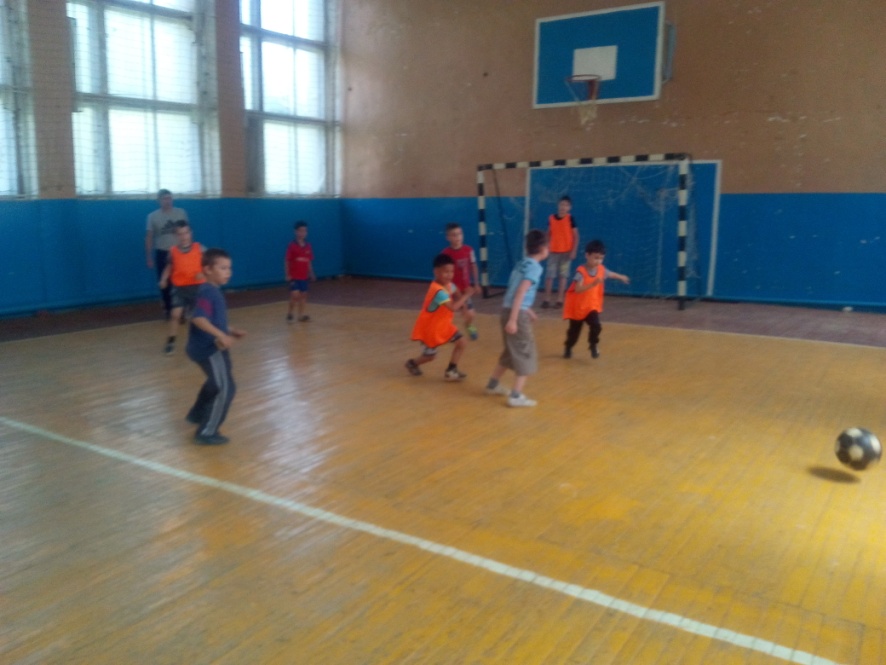 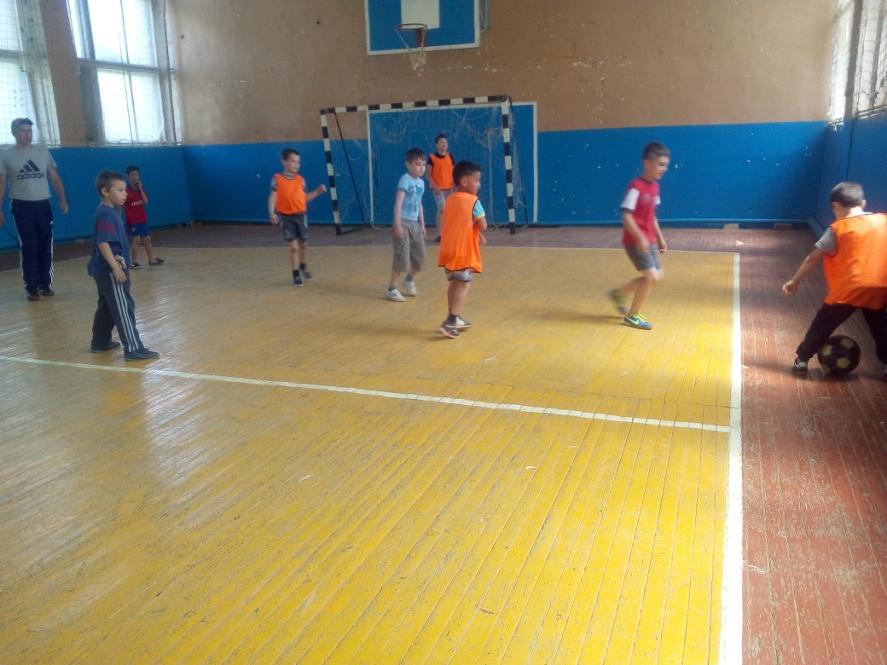 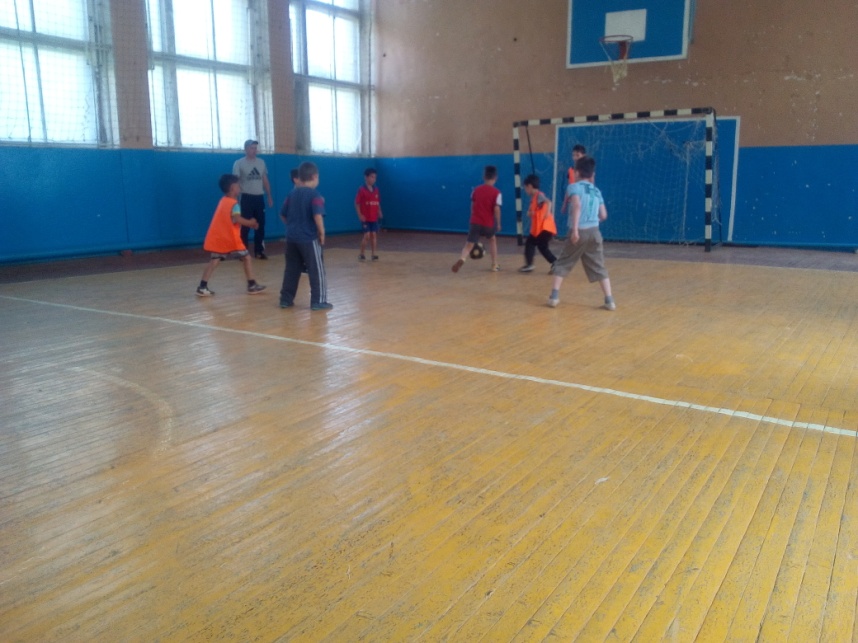 